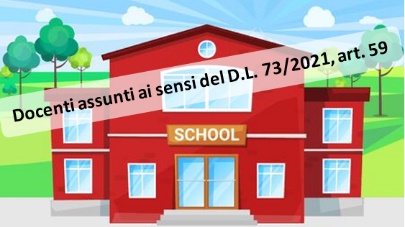 SCHEDA DI RILEVAZIONE (1)Personale neoassunto a.s. 2021/2022 su posti di cui all’art. 59, comma 4 del D.L. 73/2021, convertito con modificazioni dalla Legge 106/2021, con prova disciplinare successiva secondo le disposizioni di cui al DM 242/2021inoltrare all’indirizzo:   provart59@istruzione.itDati Scuola di servizioDenominazione ………………………………………………………………………………………………….….Provincia…………………………………………………….  Comune …………….…………………………….Dirigente scolastico ……………………………………………………………………….………………………Dati Scuola Polo per la formazione (2)Denominazione ………………………………………………………………………………………………….….Provincia…………………………………………………….  Comune …………….…………………………….Dirigente scolastico ……………………………………………………………………….………………………Dati del docenteDati anagrafici e personaliCognome ……………………………………………… Nome …………………………….………………….….Nato a ……………………………………….. il ……………………………………………………………………..Residente in …………………………………………………………………..prov. …………………………….n. tel ………………………………………………. Cel ………………………………………………………………e-mail…………………………………………………………………………………………………………………….Dati di servizioEsito anno di formazione e provaNote per la  compilazione:compilare una scheda per ogni docente assunto ai sensi dell’art. 59, DL 73/2001indicare la Scuola polo presso la quale il docente ha effettuato il percorso di formazione a.s. 2021/2022indicare codice classe di concorso e denominazioneSi dichiara di aver acquisito la liberatoria per il trattamento dei dati personali del docente e per la diffusione a terzi, ai sensi del Regolamento privacy UE GDPR 679/2016. Data                                                                                                                      firma del Dirigente ScolasticoORDINE DI SCUOLATIPO DI POSTOCLASSE DI CONCORSO (3)Secondaria di I grado     Posto comune Posto di sostegno ………………………………………………………………Secondaria di II grado     Posto comune Posto di sostegno ………………………………………………………………Il docente ha effettuato i 180 giorni di servizio, di cui 120 di attività didattica                                   SI Il docente ha realizzato il percorso formativo (laboratori – peer to peer – attività on line)             SI Il docente ha sostenuto con giudizio favorevole il colloquio dinanzi al Comitato di valutazione  SI 